Краткие итоги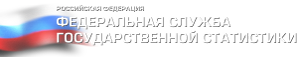 29 ноября 2021 года О миграционных процессах в Грайворонском городском округе
за 9 месяцев 2021 годаПо данным текущего учета за январь-сентябрь 2021 года в населенные пункты округа на постоянное и временное место жительства прибыли 1521 человек, в том числе 387 –  в городскую и 1134 – в сельскую местность. Выбыли из населенных пунктов  округа 940,235 и 705 человек соответственно. Миграционный прирост населения за отчетный период составил 581 человек, в том числе  в городской местности – 152,  в сельской местности  – 429 человек.  По сравнению с 9 месяцами  2020 года прибывших больше на 269 человек, выбывших меньше на 59, миграционный прирост увеличился  на 328 человек. За счет обмена населением  в пределах России за январь-сентябрь 2021 года  получена миграционная прибыль населения в количестве 444 человек. Наибольший миграционный прирост сложился в результате обмена населением с субъектами Центрального (243 человека), Южного (85) и  (18)  федеральных округов. Сложившийся за 1 квартал 2021 года в результате обмена с зарубежными странами   прирост населения составил 53 человека, в том числе  в результате обмена населением с Украиной – 37, с Узбекистаном – 11 человек. 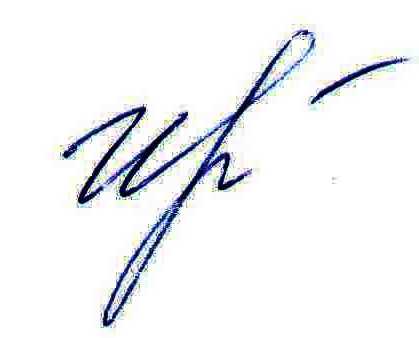 Руководитель подразделенияБелгородстата в г. Грайворон 						       С.В.Ильина Январь-сентябрь 2021 годаЯнварь-сентябрь 2021 годаЯнварь-сентябрь 2021 годаЯнварь-сентябрь 2020 годаЯнварь-сентябрь 2020 годаЯнварь-сентябрь 2020 годачисло
прибывшихчисло
выбывшихмиграционный
прирост, убыль (-) населениячисло
прибывшихчисло
выбывшихмиграционный
прирост, убыль (-) населенияМиграция – всего, человек15219405811252999253в том числе:в пределах России1250806444993865128международная миграция271134137259134125из нее:со странами СНГ267130137251129122с другими зарубежными странами440853Общие коэффициенты миграции (на 1000 человек населения)67,841,925,956,244,811,4